Add logo here

HIPAA Privacy FormsThis document contains forms referred to directly in the HIPAA & Privacy Manual or otherwise commonly used in relation to a HIPAA policy. The document contains the following forms: Authorization FormRestriction of Use FormMedical Record Amendment Request FormConfidential Communications Request FormAccounting of Disclosures Request FormPrivacy Complaint FormRelease to Law Enforcement FormBreach LogSecurity Incident LogEmergency Access LogDisclosure of Patient Information LogFacility Maintenance LogHardware Movement LogStandard Response LetterDisclaimer: While the information and guidance provided in this document is believed to be current and accurate at the time of posting, it is not intended to be and should not be construed to be or relied upon as legal, financial, or consulting advice. Before use, each document should be tailored to the unique nature of your practice, including applicable state law. Consult with an attorney and other advisors. References and links to third parties do not constitute an endorsement or sponsorship by the AMA, and the AMA hereby disclaims all express and implied warranties of any kind in the information provided.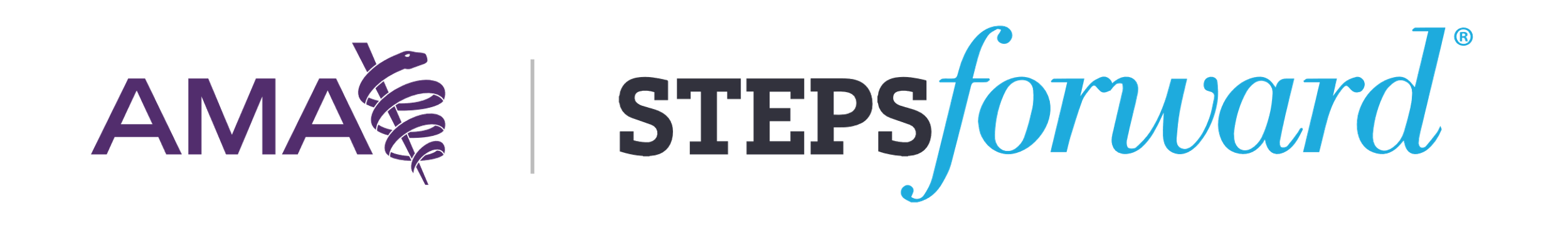 © 2023 American Medical Association. All rights reserved.Authorization for Disclosure of Health InformationI authorize the use or disclosure of the above-named individual’s health information as described below, by:[ENTITY DISCLOSING INFORMATION]The type and amount of information to be used or disclosed is as follows: (include dates where appropriate).
I understand that the information in my health record may include information relating to sexually transmitted disease, acquired immunodeficiency syndrome (AIDS) or human immunodeficiency virus (HIV). It may also include information about behavioral or mental health services and treatment for alcohol and drug abuse.This information may be disclosed to and used by the following individual or organization:[RECEIVING ENTITY INFORMATION]I understand that I have a right to revoke this authorization at any time. I understand that if I revoke this authorization I must do so in writing and present my written revocation to the health information management department. I understand that the revocation will not apply to my insurance company when the law provides my insurer with the right to contest a claim under my policy. Unless otherwise revoked, this authorization will expirean expiration date, event or condition, this authorization will expire in 365 days. I understand that authorizing the disclosure of this health information is voluntary. I can refuse to sign this authorization. I need not sign this form to receive continued treatment. I understand that I may inspect or copy the information to be used or disclosed, as provided in CFR 164.524. I understand that any disclosure of information carries with it the potential for an unauthorized redisclosure and the information may not be protected by federal confidentiality rules. Disclaimer: While the information and guidance provided in this document is believed to be current and accurate at the time of posting, it is not intended to be and should not be construed to be or relied upon as legal, financial, or consulting advice. Before use, each document should be tailored to the unique nature of your practice, including applicable state law. Consult with an attorney and other advisors. References and links to third parties do not constitute an endorsement or sponsorship by the AMA, and the AMA hereby disclaims all express and implied warranties of any kind in the information provided.© 2023 American Medical Association. All rights reserved.Restriction of Use or Disclosure of Protected Health Informationdisclosure of my health information for payment or health care operations in the manner described here: 
(Please be specific)I understand that Practice is not required by law to accept my requested restrictions, but if the practice does, Practice agrees to abide by the restrictions except in emergency situations or where disclosure is required by law.I understand that either I or Practice may terminate this restriction in writing at any time in the future.Disclaimer: While the information and guidance provided in this document is believed to be current and accurate at the time of posting, it is not intended to be and should not be construed to be or relied upon as legal, financial, or consulting advice. Before use, each document should be tailored to the unique nature of your practice, including applicable state law. Consult with an attorney and other advisors. References and links to third parties do not constitute an endorsement or sponsorship by the AMA, and the AMA hereby disclaims all express and implied warranties of any kind in the information provided.© 2023 American Medical Association. All rights reserved.Medical Record Amendment Request Form
(Explain what is to be changed/amended and why.)For my medical record to be more complete/accurate, it should say:Disclaimer: While the information and guidance provided in this document is believed to be current and accurate at the time of posting, it is not intended to be and should not be construed to be or relied upon as legal, financial, or consulting advice. Before use, each document should be tailored to the unique nature of your practice, including applicable state law. Consult with an attorney and other advisors. References and links to third parties do not constitute an endorsement or sponsorship by the AMA, and the AMA hereby disclaims all express and implied warranties of any kind in the information provided.
© 2023 American Medical Association. All rights reserved.Confidential Communications Request FormWhen my health information is disclosed on my behalf.Please use the following address or manner in disclosing my health information to me.above could endanger me. 
Privacy Officer Comments: Agrees to entire request. Denies part of requested action:
 Requires more complete/specific information to assess request. The practice cannot reasonably accommodate request. Patient contactedDisclaimer: While the information and guidance provided in this document is believed to be current and accurate at the time of posting, it is not intended to be and should not be construed to be or relied upon as legal, financial, or consulting advice. Before use, each document should be tailored to the unique nature of your practice, including applicable state law. Consult with an attorney and other advisors. References and links to third parties do not constitute an endorsement or sponsorship by the AMA, and the AMA hereby disclaims all express and implied warranties of any kind in the information provided.
© 2023 American Medical Association. All rights reserved.Accounting of Disclosure(s) Request Formany and all applicable “non-authorized” uses and disclosures of my protected health information (PHI) between 
I would like to limit this request for accounting to include disclosures only pertaining to:I understand that I may be charged for this information if I have previously requested this information within the responsible for this charge.
Privacy Officer Action/Comments:(Action must be taken within 60 days of the receipt of the request) Request approved Request denied for the following reason. Health Information was released:

      For treatment, payment, or health care operations      To patient      With patient's authorization      For national security purposes      For law enforcement purposes      As part of a limited data set      Prior to April 14, 2003      Incident to an otherwise permitted use or disclosure

 Patient contactedDisclaimer: While the information and guidance provided in this document is believed to be current and accurate at the time of posting, it is not intended to be and should not be construed to be or relied upon as legal, financial, or consulting advice. Before use, each document should be tailored to the unique nature of your practice, including applicable state law. Consult with an attorney and other advisors. References and links to third parties do not constitute an endorsement or sponsorship by the AMA, and the AMA hereby disclaims all express and implied warranties of any kind in the information provided.
© 2023 American Medical Association. All rights reserved.Privacy Complaint Formand/or procedures at [ENTITY NAME]. The following is my statement: (Please include specific details such as specific personnel involved and the date and location of the event of concern to you.)


Disclaimer: While the information and guidance provided in this document is believed to be current and accurate at the time of posting, it is not intended to be and should not be construed to be or relied upon as legal, financial, or consulting advice. Before use, each document should be tailored to the unique nature of your practice, including applicable state law. Consult with an attorney and other advisors. References and links to third parties do not constitute an endorsement or sponsorship by the AMA, and the AMA hereby disclaims all express and implied warranties of any kind in the information provided.© 2023 American Medical Association. All rights reserved.


Privacy Complaint FormThe HIPAA Privacy Rule at 45 C.F.R. §164.512(f) permits a covered entity to disclose protected health information in response to a law enforcement official’s request for such information about an individual for purposes of identifying and locating the individual or who is or is suspected to be a victim of a crime.  [ENTITY NAME] may disclose the protected health information if the law enforcement official signs the following acknowledgment:Department) represent that I am conducting an ongoing investigation regarding potential criminal activity. I am(name of patient): (1)   Who is suspected to be the victim of a crime:  I represent that the patient or patient’s authorized representative is unable or unwilling to authorize the disclosure, or it is otherwise impractical for me to seek authorization.  I represent that the information requested is needed to determine whether a violation of law by a person other than the victim has occurred.  Such information is not intended to be used against the victim.  I also represent that immediate law enforcement activity that depends upon this disclosure would be materially and adversely affected by waiting until the patient or the patient’s representative is willing or able to agree to the disclosure.	Or(2)    Whose identity and location I am trying to determine:I am entitled to the following: (Check all that apply)
	  Name and address			  Type of injury	  Date and place of birth		  Date and time of treatment	  Social security number			  Date and time of death, if applicable	  ABO blood type and rh factor		  Distinguishing physical characteristics
I am not entitled to any information related to DNA, DNA analysis, medical records or typing/samples/analyses of bodily fluids or tissue.Disclaimer: While the information and guidance provided in this document is believed to be current and accurate at the time of posting, it is not intended to be and should not be construed to be or relied upon as legal, financial, or consulting advice. Before use, each document should be tailored to the unique nature of your practice, including applicable state law. Consult with an attorney and other advisors. References and links to third parties do not constitute an endorsement or sponsorship by the AMA, and the AMA hereby disclaims all express and implied warranties of any kind in the information provided.© 2023 American Medical Association. All rights reserved.Breach Log Did the breach occur at or by a business associate?  Yes  No
If yes:Type of breach:  Theft  Loss  Improper disposal  Unauthorized access or disclosure  Hacking or information technology incident  UnknownWhere was the breached information located?  Laptop  Desktop computer  Network server  Email  Another portable electronic device  Other   Electronic medical record  PaperType of patient information involved:  Demographic informationNameSocial Security numberAddress or zip codeDriver’s license numberDate of birthOther identifierDisclaimer: While the information and guidance provided in this document is believed to be current and accurate at the time of posting, it is not intended to be and should not be construed to be or relied upon as legal, financial, or consulting advice. Before use, each document should be tailored to the unique nature of your practice, including applicable state law. Consult with an attorney and other advisors. References and links to third parties do not constitute an endorsement or sponsorship by the AMA, and the AMA hereby disclaims all express and implied warranties of any kind in the information provided.
© 2023 American Medical Association. All rights reserved.  Financial informationCredit card or bank account numberClaims informationOther financial information
  Clinical informationDiagnosis or conditionsLab resultsMedicationsOther treatment information
  OtherBrief description of the breach (include the location of the breach, a description of how the breach occurred and any additional information regarding the type of breach, type of media and type of protected health information involved in the breach):Types of safeguards (protective measures) in place prior to the breach:  Firewalls  Packet filtering (router-based)
  Secure browser sessions  Strong authentication  Encrypted wireless  Physical security  Logical access control  Anti-virus software  Intrusion detection  BiometricsDate(s) notice was provided to affected individual(s): 	Date first notice was sent: 
Date last notice sent: Was substitute notice required? (Substitute notice is required if you lack sufficient or up-to-date contact information for any affected individuals)  Yes	  NoWas media notice required? (Media notice is required if a breach involves 501 or more residents of a state or jurisdiction)  Yes	  NoWhat action did the medical practice take in response to the breach?  
  Security and/or privacy safeguards  Mitigation (actions to lessen the harm of the breach to affected individuals)
  Sanctions (against workforce members who violated the policies and procedures)  Policies and procedures  Describe in detail any additional actions taken following the breach:Disclaimer: While the information and guidance provided in this document is believed to be current and accurate at the time of posting, it is not intended to be and should not be construed to be or relied upon as legal, financial, or consulting advice. Before use, each document should be tailored to the unique nature of your practice, including applicable state law. Consult with an attorney and other advisors. References and links to third parties do not constitute an endorsement or sponsorship by the AMA, and the AMA hereby disclaims all express and implied warranties of any kind in the information provided.
© 2023 American Medical Association. All rights reserved.Security Incident LogDisclaimer: While the information and guidance provided in this document is believed to be current and accurate at the time of posting, it is not intended to be and should not be construed to be or relied upon as legal, financial, or consulting advice. Before use, each document should be tailored to the unique nature of your practice, including applicable state law. Consult with an attorney and other advisors. References and links to third parties do not constitute an endorsement or sponsorship by the AMA, and the AMA hereby disclaims all express and implied warranties of any kind in the information provided.
© 2023 American Medical Association. All rights reserved.Emergency Access LogUse this form to maintain a log of emergency access activities. Identify when emergency access involved emergency responders, such as the fire department, law enforcement or emergency rescue. Also, log events that were the result of a workforce member’s abusive activity and the sanctions imposed. Disclaimer: While the information and guidance provided in this document is believed to be current and accurate at the time of posting, it is not intended to be and should not be construed to be or relied upon as legal, financial, or consulting advice. Before use, each document should be tailored to the unique nature of your practice, including applicable state law. Consult with an attorney and other advisors. References and links to third parties do not constitute an endorsement or sponsorship by the AMA, and the AMA hereby disclaims all express and implied warranties of any kind in the information provided.
© 2023 American Medical Association. All rights reserved.Disclosures of Patient Information LogDisclaimer: While the information and guidance provided in this document is believed to be current and accurate at the time of posting, it is not intended to be and should not be construed to be or relied upon as legal, financial, or consulting advice. Before use, each document should be tailored to the unique nature of your practice, including applicable state law. Consult with an attorney and other advisors. References and links to third parties do not constitute an endorsement or sponsorship by the AMA, and the AMA hereby disclaims all express and implied warranties of any kind in the information provided.
© 2023 American Medical Association. All rights reserved.Electronic Media and Hardware Movement LogUse this form to check out and track the location of electronic media and devices such as portable computers. You do not need to check out handheld devices or smartphones, but laptops and backup disks must be logged in and out.  Disclaimer: While the information and guidance provided in this document is believed to be current and accurate at the time of posting, it is not intended to be and should not be construed to be or relied upon as legal, financial, or consulting advice. Before use, each document should be tailored to the unique nature of your practice, including applicable state law. Consult with an attorney and other advisors. References and links to third parties do not constitute an endorsement or sponsorship by the AMA, and the AMA hereby disclaims all express and implied warranties of any kind in the information provided.
© 2023 American Medical Association. All rights reserved.[LETTERHEAD] [Date][Patient name][Patient address]Re:	[Denial of Access/Denial of Amendment/Suspension of Accounting/ Denial of Confidential Communication Request/Extension Needed to Comply with Request/Other Matters][Entity Name] (“Practice”) is a “Covered Entity” as defined by the Health Insurance Portability and Accountability Act of 1996 (“HIPAA”). As a Covered Entity, [Entity Name] is committed to protecting patient rights by complying with all aspects of HIPAA.  You submitted a [Name of Request Form] to Practice on [Date of Submission].  After reviewing your request, Practice, will not grant your request at this time for the following reasons [Enter other matter of business as applicable.  For example, if this letter is in response to a patient complaint, indicate that you have received the complaint and are working to resolve the issue or have resolved the issue. Mention the action you took to mitigate the damage, sanctions that were imposed and what you will do to prevent it in the future]:[1. State the reason for denial in clear sentences and plain language.][2. Consult Practice HIPAA Privacy Manual for acceptable reasons for denial.][3. If letter is for an extension, note acceptable extension timelines in Practice HIPAA Manual, note in the letter why the extension is necessary and when the patient can expect documents or a response from Practice.]Sincerely,Security & Privacy OfficerDisclaimer: While the information and guidance provided in this document is believed to be current and accurate at the time of posting, it is not intended to be and should not be construed to be or relied upon as legal, financial, or consulting advice. Before use, each document should be tailored to the unique nature of your practice, including applicable state law. Consult with an attorney and other advisors. References and links to third parties do not constitute an endorsement or sponsorship by the AMA, and the AMA hereby disclaims all express and implied warranties of any kind in the information provided.
© 2023 American Medical Association. All rights reserved.Patient name:Date of birth:Phone:Address:City:State: Zip:Complete health recordsComplete health recordsLab results/X-ray reportsMedical examMedical examConsultation reportsImmunization recordImmunization recordOther (please specify):For the purpose of:on the following date, event, or condition:. If I fail to specifySignature of participant or representativeDateName of patient or representativeDescription of personal representative’s authorityI,, request that [ENTITY NAME] (“Practice”) restricts the use orPatient signature:Printed name:Date of birth:Date:Privacy Officer Comments:
 Request accepted Request rejected Patient contactedI,, request that [ENTITY NAME] change/amend my medical record because:Patient signature:Printed name:Date of birth:Date of request
Privacy Officer Action/Comments:Action must be taken within 60 days of the receipt of the request
 Request approved without change.
 Request denied for the following reason:
      Information is not part of the designated record set.
      The information is accurate and complete.      Under HIPAA, patient is restricted from accessing or amending this information.
I,, request confidential communication of my health information whenMy initials here affirm that failure to disclose my health information in the non-conforming manner statedPatient signature:Date:Printed name:Date of birth:Effective date:Signed:Date:I,, request that [ENTITY NAME] provide me with an accounting of(beginning date) and(ending date).last 12 months. I have been informed of the approximate cost of $and agree to be financiallyPatient signature:Printed name:Date of birth:Date: Request 30-day extension to respond toSignature:Date:I,, would like to make a complaint about the privacy practicesPatient signature:Printed name (print):Patient date of birth:Date:I,(Law Enforcement Officer’s Name and(Law Enforcement Officer’s Name and(Law Enforcement Officer’s Name andRank), Badge No.Rank), Badge No.of the(Name of the Agency and Jurisdiction, e.g.,(Name of the Agency and Jurisdiction, e.g.,(Name of the Agency and Jurisdiction, e.g.,making an official request for the protected health information ofLaw enforcement official requesting disclosureDateDate of breach:Date breach was discovered:Name of business associate:Address:City:State:Zip code:Business associate contact name:Business associate contact phone number:Business associate contact email:Approximate number of individuals affected by the breach:  Other:MonthDayYearMonthDayYear  Other:If “other,” please describe:DateLocationDescriptionSeverity Level of Incident1:  Least Serious          5:  Most Serious1               2               3              4               51               2               3              4               51               2               3              4               51               2               3              4               51               2               3              4               51               2               3              4               51               2               3              4               51               2               3              4               51               2               3              4               51               2               3              4               51               2               3              4               51               2               3              4               51               2               3              4               51               2               3              4               51               2               3              4               5Name of practiceCity:State:Zip code: Describe incident Describe incidentWho Initiated Access?Emergency InvolvedEmergency InvolvedOfficialDescriptionDateYes/NoDept.OfficialPatient nameDate of disclosureWho received the information? Description 
of protectedHealth informationdisclosedPurpose ofdisclosureWas the disclosure for research?Is this one of multiple disclosures that can be grouped? WorkstationStatic IP AddressAssigned UserAssigned UserCheck OutCheck OutInitialsNameLocationOutInDear [Mr./Mrs./]: